Наглядно-дидактическое пособие «Превращение мусора»Как научить детей заботиться о природе? Очень важен личный пример и приобщение детей к защите окружающей среды с дошкольного возраста. Работая с детьми в направлении экологического воспитания, я уделяю особое внимание сортировке и переработке мусора. Актуальность и острота проблемы загрязнения окружающего мира, думаю, известна и понятна всем. Сортировка и сдача мусора на переработку, могут значительно улучшить состояние дел в данном направлении. Поэтому, работая с детьми над темой раздельного сбора мусора и его переработки, я стремлюсь к тому, чтобы данная тема была не только поводом для организации занятий, игр, наблюдений, экспериментальной деятельности, а, чтобы это стало неотъемлемой частью жизни детей в детском саду и дома.  Тема сортировки и переработки мусора интересная и увлекательная, но в то же время сложная для восприятия детьми. Чтобы сделать процесс изучения данной темы интересным, понятным и запоминающимся было изготовлено наглядно-дидактическое пособие «Превращение мусора». Изготовить его не составило большого труда: цветные доски для лепки стали основанием и получили гордое название – планшет. На планшет закрепила вид бытового мусора и результат его переработки. Например, на планшете «Превращение пластика» - пластиковая бутылка и флисовая варежка, на планшете «Превращение батарейки» - батарейка и металлическая ложка. Всего пособие включает в себя 7 планшетов, которые охватывают основные, знакомые и понятные детям бытовые отходы: батарейки, пластиковые бутылки, бумага, тетрапак, полиэтилен, пластиковые крышки, металлические отходы. Цель пособия: дать детям наглядное представление об окончательном продукте переработки того или иного вида бытового мусора. С таким наглядно-дидактическим пособием изучение темы переработки и сортировки мусора стало гораздо интереснее и нагляднее, ведь его можно не только рассматривать, но и трогать руками!  Но какое обучение в детском саду может быть без игр? А чтобы с пособием можно было еще и играть, все элементы на планшетах крепятся на липучках. Теперь у детей есть отличная возможность играть в такие игры как «Путаница», «Из какого сырья изготовили?», «Во что переработаем?». Играя в такие игры, дети отлично закрепляют изученный материал, напрямую видят пользу того или иного вида вторсырья. Изготовленное мной наглядно-дидактическое пособие удерживает интерес детей, способствует закреплению изученного, помогает упорядочить итог переработки того или иного вида вторсырья. Полученные знания надолго остаются в памяти детей. А за счёт того, что при изготовлении пособия используются доступные и хорошо всем знакомые материалы, его может изготовить каждый и познакомить детей с такой важной и интересной темой как сортировка и переработка мусора! 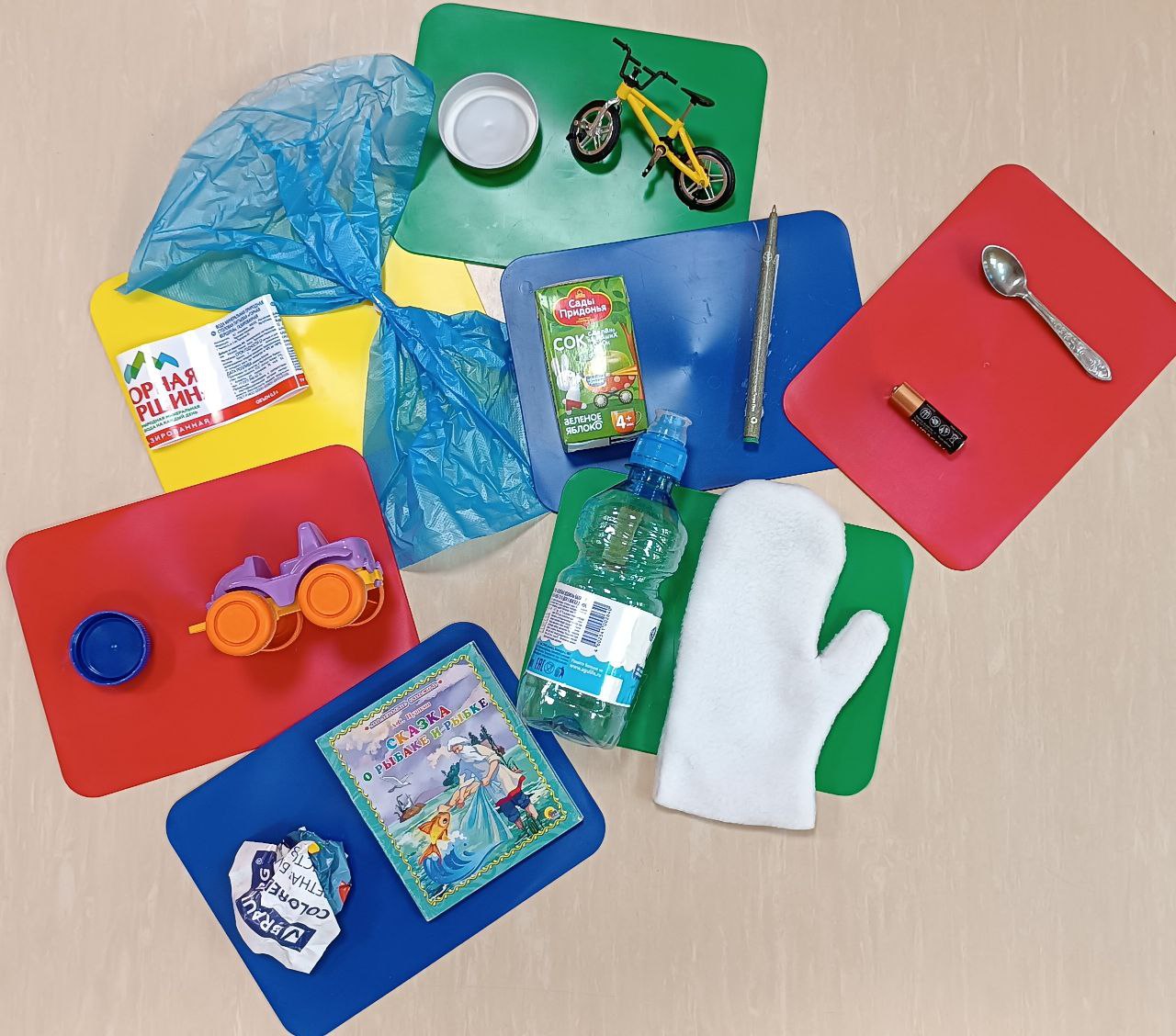 